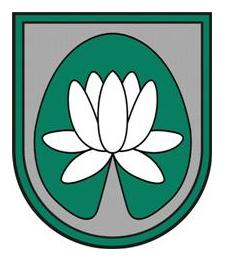 IEPIRKUMA„REMONTDARBU VEIKŠANA KADAGAS PII”NOLIKUMSIdentifikācijas Nr.: ĀND 2018/50Ādažos2018Vispārējā informācijaIepirkuma identifikācijas numurs: ĀND 2018/50Pasūtītājs: Ādažu novada domePasūtītāja rekvizīti:Kontaktpersona: Zane Liepiņa, tālr.: 67996298, e-pasts: zane.liepina@adazi.lv;Informācija par iepirkumuIepirkums tiek veikts atbilstoši Publisko iepirkumu likuma 9.panta nosacījumiem.Iepirkuma Nolikums un visa ar iepirkumu saistītā publiskojamā informācija ir brīvi pieejami Pasūtītāja mājas lapā internetā www.adazi.lv. Piedāvājuma iesniegšanas un atvēršanas vieta, datums, laiks un kārtībaPiedāvājums jāiesniedz līdz 2018.gada 27.aprīlim plkst. 10:00, iesniedzot personīgi Ādažu novada domē, Ādažos, Gaujas ielā 33A, 306.kabinetā (Kanceleja) 3.stāvā, vai atsūtot pa pastu (t.sk., kurjerpastu). Pasta sūtījumam jābūt nogādātam norādītajā adresē līdz augstākminētajam termiņam.Piedāvājumi, kas iesniegti pēc šajā Nolikumā noteiktā piedāvājumu iesniegšanas termiņa, netiks izskatīti un neatvērtā veidā tiks atdoti atpakaļ Pretendentam.Pēc piedāvājuma iesniegšanas termiņa beigām Pretendents iesniegto piedāvājumu grozīt nevar. Pirms piedāvājumu iesniegšanas termiņa beigām Pretendents var grozīt vai atsaukt iesniegto piedāvājumu.Piedāvājuma grozījumi vai atsaukums jāiesniedz rakstiski līdz piedāvājumu iesniegšanas termiņa beigām, nodrošinot, lai grozījumi vai atsaukums tiktu saņemts nolikumu 3.1. punktā norādītajā adresē ne vēlāk kā līdz 3.1. punktā minētajam datumam un laikam, slēgtā aploksnē. Uz aploksnes jābūt 4.1. punktā norādītai informācijai un papildu norādei "GROZĪJUMI" vai "ATSAUKUMS".Atsaukumam ir bezierunu raksturs un tas izslēdz pretendenta turpmāku dalību šajā iepirkumā.Iepirkuma piedāvājumu vērtēšana notiek slēgtās komisijas sēdēs.Piedāvājuma noformēšanaPiedāvājums iesniedzams aizlīmētā, aizzīmogotā iepakojumā – 3 (trīs) eksemplāros (viens oriģināls un divas kopijas), klāt pievienojot arī visa piedāvājuma elektronisko versiju elektroniskajā datu nesējā, tostarp finanšu piedāvājumu Excel formātā. Uz piedāvājuma iepakojuma jābūt šādām norādēm:pasūtītāja nosaukums un adrese;Iepirkuma nosaukums un identifikācijas numurs;Atzīme „Neatvērt līdz 2018.gada 27.aprīlim plkst. 10:00”;Katrs piedāvājuma eksemplāra sējums sastāv no divām daļām:pretendenta atlases dokumenti, ieskaitot pieteikumu dalībai iepirkumā;tehniskais un finanšu piedāvājums (tāmes, Darba uzdevums un atbilstoši pielikumam B8 norādītā informācija)Visas piedāvājuma daļas iesienamas vienā sējumā. Dokumentiem jābūt cauršūtiem vai caurauklotiem. Auklu gali jāpārlīmē un jābūt norādei par kopējo lappušu skaitu piedāvājumā. Lapas jānumurē un tām jāatbilst satura rādītājam. Piedāvājums jāievieto 4.1.punktā minētajā iepakojumā.Piedāvājumā iekļautajiem dokumentiem jābūt skaidri salasāmiem, bez labojumiem. Piedāvājums jāsagatavo latviešu valodā. Pretendents drīkst iesniegt tikai vienu piedāvājumu par visu darba apjomu. Ja Pretendents iesniedz dokumentu kopijas, tās jāapliecina normatīvajos aktos noteiktajā kārtībā. Piegādātājs ir tiesīgs visu iesniegto dokumentu atvasinājumu un tulkojumu pareizību apliecināt ar vienu apliecinājumu, ja viss piedāvājums ir cauršūts vai caurauklots.Iepirkuma komisijai ir tiesības pieprasīt paskaidrojošu informāciju par iesniegtajiem pretendentu piedāvājumiem, kā arī pieprasīt pretendentam uzrādīt iesniegto dokumentu kopiju oriģinālus. Ja pretendents nesniedz pieprasīto informāciju, komisija ņem vērā to informāciju un dokumentus, kas ir tās rīcībā.Pretendents iesniedz parakstītu piedāvājumu. Ja piedāvājumu iesniedz personu grupa, pieteikumu paraksta visas personas, kas ietilps personu grupā. Ja piedāvājumu iesniedz personu grupa vai personālsabiedrība, piedāvājumā papildus norāda personu, kas iepirkumā pārstāv attiecīgo personu grupu vai personālsabiedrību, kā arī katras personas atbildības sadalījumu. Komisija pieņem izskatīšanai tikai tos Pretendentu iesniegtos piedāvājumus, kas noformēti tā, lai piedāvājumā iekļautā informācija nebūtu pieejama līdz piedāvājuma atvēršanas brīdim. Iesniegtie piedāvājumi ir Pasūtītāja īpašums un netiks atdoti atpakaļ Pretendentiem.Informācija par iepirkuma priekšmetuIepirkuma priekšmets ir Kadagas pirmsskolas izglītības iestādes “Mežavēji” kārtējie remontdarbi. Skatīt Tehnisko specifikāciju (lokālās tāmes un darba uzdevumu) Obligāts priekšnosacījums dalībai iepirkumā – objekta apskates sanāksmes apmeklēšana, kuras laikā pasūtītāja pārstāvis parādīs objektu. Visi jautājumi, kas saistīti ar līguma izpildes nosacījumiem, uzdodami rakstiski iepirkuma komisijai. Sanāksmes norises laiki: 2018.gada 18.aprīlī, plkst. 10:00;2018.gada 19.aprīlī, plkst. 10:00;2018.gada 20.aprīlī, plkst. 10:00.Dalība sanāksmei jāpiesaka vismaz 1 (vienu) dienu iepriekš pa telefonu 25888789, Ādažu novada domes būvinženieris Māris Arnavs.Tikšanās vieta – Kadagas pirmsskolas izglītības iestādes centrālā ieeja, Ādažu novads, Kadaga, “Mežavēji”, LV-2164.Uzmanību! Pārstāvim, kas ierodas uz objekta apskates sanāksmi, būs jāiesniedz pilnvarojums pretendenta vārdā piedalīties sanāksmē, kā arī būs jāuzrāda personu apliecinošs dokuments. Ja kāds no minētajiem dokumentiem netiks iesniegts/uzrādīts, pretendentam netiks izsniegts objekta apskates apliecinājums.Kontaktpersonas par Tehnisko specifikāciju: Ādažu novada domes būvinženieris Māris Arnavs, tel. 25888789, e-pasts: maris.arnavs@adazi.lv un Kadagas PII saimniecības daļas vadītājs Armands Krasts, tel.: 29453562, e-pasts: armands@l4.lv. Iepirkums nav sadalīts daļās – pretendentiem jāiesniedz viens piedāvājums par visu apjomu. Nepilnīgs piedāvājums netiks vērtēts.Darbu izpildes termiņš: no 02.07.2018. līdz 30.07.2018. Darbu izpildes termiņš ir stingri jāievēro, jo no 01.08.2018. iestāde būs atvērta audzēkņiem un remontdarbiem šajā laikā jābūt pabeigtiem. Par darbu izpildes termiņa neievērošanu paredzēts līgumsods 0.5 % no Līgumcenas par katru nokavēto dienu.Kvalifikācijas prasībasPretendents, personālsabiedrības biedrs, personu apvienības dalībnieks (ja piedāvājumu iesniedz personālsabiedrība vai personu apvienība) vai apakšuzņēmējs (ja pretendents būvniecībai plāno piesaistīt apakšuzņēmēju), kas veiks būvniecību, ir reģistrēts būvkomersantu reģistrā vai attiecīgā profesionālā reģistrā ārvalstīs, vai tam ir kompetentas institūcijas izsniegta licence, sertifikāts vai cits līdzvērtīgs dokuments, ja attiecīgās valsts normatīvie tiesību akti paredz profesionālo reģistrāciju, licences, sertifikāta vai citus līdzvērtīgu dokumentu izsniegšanu. Pretendentam iepriekšējo 5 (piecu) gadu laikā ir līdzvērtīga pieredze remontdarbu veikšanā – noslēgti un izpildīti vismaz 3 (trīs līgumi), kur katra līguma kopējā līgumcena ir vismaz pretendenta piedāvātās līgumcenas attiecīgajā iepirkumā apjomā un līguma priekšmets ir iekštelpu remontdarbi publiskā telpā. Par publiskām telpām ir uzskatāmas telpas, kas atbilst 2015. gada 30. jūnija Latvijas būvnormatīvam LBN 208-15 "Publiskas būves" 2.5. punktam - sabiedrībai pieejama nedzīvojamā telpa, kurā īslaicīgi var uzturēties un saņemt dažādus pakalpojumus apmeklētāji (piemēram, skatītāji, pacienti, klienti, pircēji, pasažieri, studenti, audzēkņi);Pretendents Būvniecībā var nodrošināt sertificētu atbildīgo būvdarbu vadītāju (spēkā esošu sertifikātu), kurš iepriekšējo 5 (piecu) gadu laikā kā atbildīgais būvdarbu vadītājs ir vadījis vismaz 3 (trīs) remontdarbus līgumu izpildi publiskā telpā (atbilstoši 6.2.punkta noteikumiem) un kur katra līguma kopējā līgumcena ir vismaz pretendenta piedāvātās līgumcenas apjomā.Civiltiesiskās atbildības apdrošināšanas polises apstiprināta kopija par pretendenta civiltiesiskās atbildības apdrošināšanu pilnā apmērā no piedāvātās līgumcenas (ar PVN), pievienojot maksājuma apliecinošu dokumentu vai apdrošināšanas sabiedrības garantijas vēstule, ka gadījumā, ja pretendentam tiks piešķirtas tiesības slēgt līgumu, pirms līguma noslēgšanas tiks noslēgts līgums par pretendenta civiltiesiskās atbildības apdrošināšanu pilnā apmērā no piedāvātās līgumcenas (ar PVN) (pirms līguma noslēgšanas pretendents iesniedz apdrošināšanas polises un maksājuma apliecinoša dokumenta kopiju, uzrādot oriģinālu). Civiltiesiskās atbildības apdrošināšanai ir jābūt spēkā visā būvniecības laikā. Pretendents var balstīties uz citu personu iespējām, lai apliecinātu, ka pretendenta kvalifikācija, tehniskās un profesionālās spējas atbilst Pretendenta kvalifikācijas prasībām tikai gadījumā, ja šīs personas tiek piesaistītas arī iepirkuma līguma izpildei un pretendents pierāda, ka viņa rīcībā, izpildot iepirkuma līgumu, būs nepieciešamie resursi.Kvalifikācijas dokumenti:Pretendenta pieteikums dalībai iepirkumā, atbilstoši Nolikumam pievienotajai formai (atbilstoši B1 formai). Pieteikumu aizpilda arī visi personālsabiedrības biedri (ja piedāvājumu iesniedz personālsabiedrība) vai visi personu apvienības dalībnieki (ja piedāvājumu iesniedz personu apvienība), kā arī Personas, uz kuru iespējām pretendents balstās. Informācija par Pretendenta pēdējo 5 (piecu) gadu laikā līdz piedāvājuma iesniegšanas dienai realizētajiem līgumiem. Informācija sagatavojama saskaņā ar Nolikumam pievienoto formu (skatīt B2 formu), pievienojot pozitīvu pasūtītāja atsauksmi par katra nolikuma 6.2.punkta prasībām atbilstošā līguma izpildi.Informācija par Pretendenta piedāvātajiem speciālistiem (skatīt B3 formu), piedāvāto speciālistu CV (skatīt B4 formu) un spēkā esošu būvprakses sertifikātu kopijas. Profesionālās civiltiesiskās atbildības apdrošināšanas polises kopija. Polisi var aizstāt ar apdrošināšanas kompānijas apliecinājumu Pretendentam izsniegt šādu polisi ne vēlāk kā desmit darba dienu laikā pēc iepirkuma līguma noslēgšanas. Ja pretendents balstās uz citu personu iespējām, lai apliecinātu, ka pretendenta kvalifikācija atbilst Pretendenta kvalifikācijas prasībām, un/vai Būvniecībai plāno piesaistīt apakšuzņēmējus, nododot tiem vairāk par 10% no līguma summas:visu apakšuzņēmējiem nododamo būvniecības darbu saraksts atbilstoši Apakšuzņēmējiem nododamo būvniecības darbu saraksta veidnei (B5 pielikums), Personas, uz kuras iespējām pretendents balstās, un apakšuzņēmēju, kura veicamo darbu vērtība ir vismaz 10 procenti no iepirkuma līguma summas, apliecinājums atbilstoši Personas, uz kuras iespējām pretendents balstās, apliecinājuma veidnei (B6 pielikums) par gatavību veikt Apakšuzņēmējiem nododamo būvdarbu sarakstā norādītos būvdarbus un/vai nodot pretendenta rīcībā Iepirkuma līguma izpildei nepieciešamos resursus, dokumentu vai dokumentus, kas apliecina Personas, uz kuras iespējām pretendents balstās, piedāvājuma dokumentus parakstījušās, kā arī kopijas un tulkojumus apliecinājušās personas tiesības pārstāvēt Personu, uz kuras iespējām pretendents balstās, iepirkuma ietvaros. Juridiskas personas pilnvarai pievieno dokumentu, kas apliecina pilnvaru parakstījušās paraksttiesīgās amatpersonas tiesības pārstāvēt attiecīgo juridisko personu.Tehniskais piedāvājumsTehniskais piedāvājums pretendentam jāsagatavo saskaņā ar Tehnisko specifikāciju (A pielikums), ievērojot Darba uzdevumu (B7 pielikums) un Tehniskā piedāvājuma sagatavošanas vadlīnijas (B8 pielikums). Tehniskajam piedāvājumam pievienojams objekta apskates sanāksmes apsekošanas protokols.Finanšu piedāvājumsFinanšu piedāvājumā iesniedzamas aizpildītas Būvdarbu tāmes (A pielikums). Finanšu piedāvājuma cena un summas tāmēs ir jānorāda ar precizitāti – ne vairāk kā divas zīmes aiz komata. Excel programmā ir piemērojama ROUND funkcija ar precizitāti divas zīmes aiz semikola (ROUND (...;2). Piedāvājumu izvēles kritērijiPasūtītājs piešķir iepirkuma līguma slēgšanas tiesības saimnieciski visizdevīgākajam piedāvājumam, kuru nosaka, ņemot vērā cenu. Par saimnieciski visizdevīgāko piedāvājumu atzīst to piedāvājumu, kas atbilst nolikuma un tehnisko specifikāciju prasībām, un kura cena ir viszemākā. .Iepirkuma līgumsPasūtītājs slēgs ar izraudzīto lētāko Pretendentu iepirkuma līgumu, pamatojoties uz Pasūtītāja sagatavotu un ar Pretendentu saskaņotu līgumprojektu.Līgumprojekta noteikumi tiks sagatavoti saskaņā ar šī Iepirkuma noteikumiem.Iespējams avanss līdz 20% apjomā no līgumcenas, pretendentam iesniedzot Eiropas Savienībā reģistrētas kredītiestādes vai apdrošināšanas sabiedrības avansa nodrošinājuma garantiju pieprasītā avansa apjomā.Atlikusī samaksa - pēcapmaksa 15 (piecpadsmit) dienu laikā pēc darbu pieņemšanas – nodošanas akta parakstīšanas un rēķina iesniegšanas. Pretendentam, kuram ir piešķirtas līguma slēgšanas tiesības,  iepirkuma līgums ir jānoslēdz ar Pasūtītāju ne vēlāk kā 5 (piecu) darba dienu laikā pēc Pasūtītāja uzaicinājuma par līguma noslēgšanu brīža. Ja šajā punktā minētajā termiņā Pretendents neparaksta iepirkuma līgumu, tas tiek uzskatīts par Pretendenta atteikumu slēgt iepirkuma līgumu.10 (desmit) darbdienu laikā pēc tam, kad stājas spēkā iepirkuma līgums vai tā grozījumi, Pasūtītājs savā pircēja profilā ievieto attiecīgi iepirkuma līguma vai tā grozījumu tekstu, atbilstoši normatīvajos aktos noteiktajai kārtībai, ievērojot komercnoslēpuma aizsardzības prasības. Iepirkuma līguma un tā grozījumu teksts ir pieejams pircēja profilā vismaz visā iepirkuma līguma darbības laikā, bet ne mazāk kā 36 mēnešus pēc iepirkuma līguma spēkā stāšanās dienas.Informācijas apmaiņaJa Piegādātājs ir laikus pieprasījis papildu informāciju par iepirkuma Nolikumā iekļautajām prasībām, Pasūtītājs to sniedz 3 (triju) darbdienu laikā, bet ne vēlāk kā 4 (četras) dienas pirms piedāvājumu iesniegšanas termiņa beigām. Papildu informāciju Pasūtītājs nosūta Piegādātājam, kurš uzdevis jautājumu, un vienlaikus ievieto šo informāciju vietā, kur ir pieejams iepirkuma Nolikums, norādot arī uzdoto jautājumu.Pretendentam ir pienākums sekot līdzi publicētajai informācijai Pasūtītāja mājas lapā attiecībā uz iepirkumu. Iepirkuma komisija nav atbildīga par to, ja kāda ieinteresētā persona nav iepazinusies ar informāciju, kurai ir nodrošināta brīva un tieša elektroniskā pieeja Pasūtītāja mājas lapā.A pielikums: Tehniskā specifikācija (Tāmes)(skatīt atsevišķā mapē – A pielikums)B pielikums: Veidnes piedāvājuma sagatavošanaiB1 pielikums: Pieteikuma dalībai iepirkumā veidne1 pielikums: Pieteikuma veidnePieteikums dalībai iepirkumā Iepirkuma Identifikācijas Nr. ____Ādažu novada domes Iepirkuma komisijaiSaskaņā ar Nolikumu es apakšā parakstījies apliecinu, ka:___________________________ (pretendenta nosaukums) piekrīt Nolikuma noteikumiem un garantē Nolikuma un tā pielikumu prasību izpildi. Noteikumi ir skaidri un saprotami;Pievienotie dokumenti veido šo piedāvājumu.(pretendenta nosaukums) atbilst _________________________ (mazā vai vidējā uzņēmuma) kritērijiem.Informācija, kas pēc Pretendenta domām ir uzskatāma par komercnoslēpumu, ierobežotas pieejamības vai konfidenciālo informāciju, atrodas pretendenta piedāvājuma _________________________ lappusē.Ar šo apliecinām, ka visa piedāvājumā iesniegtā informācija ir patiesa.Kopējā piedāvājuma līgumcena: EUR _____________________ (_________________________________________________________) bez PVN.Z.v.B2 pielikums: Veikto būvdarbu saraksta veidneVEIKTO BŪVDARBU SARAKSTSPielikumā: Atsauksme Nr.1 no  ________________Atsauksme Nr.2 no ________________B3 pielikums: Speciālistu saraksta veidneA: GALVENO SPECIĀLISTU SARAKSTSB4 pielikums: CV veidneUzvārds:Vārds:Izglītība:Valodu prasme: Uzrādīt valodas prasmes līmeni (skaitliskais vērtējums no 1 – teicami, līdz 5 - pamatzināšanas)Dalība profesionālās organizācijās:Citas prasmes: Pašreizējais amats un galveno darba pienākumu apraksts:Profesionālā pieredze:Profesionālās darbības laikā veiktie nozīmīgākie projekti:Es apņemos saskaņā ar <Pretendenta nosaukums, reģistrācijas numurs un adrese> (turpmāk – Pretendents) piedāvājumu <Pasūtītāja nosaukums, reģistrācijas numurs un adrese> rīkotā iepirkuma „<Iepirkuma nosaukums>” (id.Nr.<iepirkuma numurs>) kā <Speciālista specialitāte vai darbības joma>veikt <Speciālista izpildāmo darbu vai veicamo pasākumu apraksts>, gadījumā, ja Pretendentam tiek piešķirtas tiesības slēgt iepirkuma līgumu un iepirkuma līgums tiek noslēgts.[Ar šo apliecinām, ka nepastāv šķēršļi, kādēļ <vārds un uzvārds> nevarētu piedalīties <iepirkuma priekšmeta raksturojums> iepriekš minētajos laika posmos, gadījumā, ja Pretendentam tiek piešķirtas tiesības slēgt iepirkuma līgumu un iepirkuma līgums tiek noslēgts.B5 pielikums: Apakšuzņēmējiem nododamo būvniecības darbu saraksta veidneAPAKŠUZŅĒMĒJIEM NODODAMO BŪVNIECĪBAS DARBU SARAKSTSB6 pielikums: Personas, uz kuras iespējām pretendents balstās, un apakšuzņēmēja, kura veicamo darbu vērtība ir vismaz 10 procenti no iepirkuma līguma summas,apliecinājuma veidne<Pasūtītāja nosaukums><reģistrācijas numurs><adrese>PERSONAS, UZ KURAS IESPĒJĀM PRETENDENTS BALSTĀS, LAI APLIECINĀTU PRETENDENTA ATBILSTĪBU PRETENDENTA KVALIFIKĀCIJAS PRASĪBĀM, UN APAKŠUZŅĒMĒJA, KURA VEICAMO DARBU VĒRTĪBA IR VISMAZ 10 PROCENTI NO KOPĒJĀS IEPIRKUMA LĪGUMA SUMMASAPLIECINĀJUMSIepirkuma  „<Iepirkuma nosaukums>” (id.Nr.<iepirkuma identifikācijas numurs>) ietvarosAr šo <Personas, uz kuras iespējām pretendents balstās,/Apakšuzņēmēja nosaukums vai vārds un uzvārds (ja Persona, uz kuras iespējām pretendents balstās, ir fiziska persona), reģistrācijas numurs vai personas kods (ja Persona, uz kuras iespējām pretendents balstās, ir fiziska persona) un adrese>:apliecina, ka ir informēts par to, ka <Pretendenta nosaukums, reģistrācijas numurs un adrese> (turpmāk – Pretendents) iesniegs piedāvājumu <Pasūtītāja nosaukums, reģistrācijas numurs un adrese> (turpmāk – Pasūtītājs) organizētā iepirkumā „<Iepirkuma nosaukums>” (id.Nr.<iepirkuma identifikācijas numurs>)ietvaros; gadījumā, ja ar Pretendentu tiks noslēgts iepirkuma līgums, apņemas:[veikt šādus būvdarbus:<īss būvniecības darbu apraksts atbilstoši Apakšuzņēmējiem nododamo būvniecības darbu sarakstā norādītajam> un][nodot Pretendentam šādus resursus:<īss Pretendentam nododamo resursu (piemēram, finanšu resursu, speciālistu un/vai tehniskā aprīkojuma) apraksts>].B7 pielikums: Darba uzdevumsDarba uzdevumsDarba izpildes un tehniskās specifikācijas nosacījumi Kadagas pirmsskolas izglītības iestādes remontdarbiem.Remontdarbu normālas veikšanas nodrošināšanai sagatavošanas periodā veicami sekojoši darbi:lai ievērotu Ministru kabineta 2013.gada 17.septembra noteikumu Nr.890 „Higiēnas prasības bērnu uzraudzības pakalpojuma sniedzējiem un izglītības iestādēm, kas īsteno pirmsskolas izglītības programmu” 16.2 punktu, kurā noteikts, ka teritorijas daļu, kuru lieto bērni ir jānorobežo, ir jāveic būvlaukuma teritorijas  norobežošana;teritorija kurā notiek remontdarbi tiek norobežota, izmantojot metāla žoga posmu sētu ar balstiem; galvenā iebraukšana un izbraukšana būvlaukumā tiek organizēta no ielas puses pa galvenajiem teritorijas vārtiem;uzstādīt prožektorus, nodrošinot būvlaukuma apgaismošanu diennakts tumšajā laikā darbu veikšanas zonā un būvmateriālu un iekārtu nokraušanas zonā;beidzot darbus jāveic sabojātā (ja tā notiks) ceļu seguma un zālāja un teritorijas nožogojuma atjaunošana sākotnējā izskatā. Pirms mobilizācijas darbu uzsākšanas Būvuzņēmēja atbildīgais projekta vadītājs kopā ar Pasūtītāja pārstāvi veic Būvobjektam pieguļošo zonu un piebraucamā ceļa foto fiksāciju un to pievieno Objekta nodošanas aktam; saskaņā ar MK 20016.gada 19. aprīļa noteikumiem Nr.238 „Ugunsdrošības noteikumi” prasībām būvlaukumā uzstādīt ugunsdzēsības stendu ar nepieciešamo aprīkojumu.Remontdarbiem paredzēto būvmateriālu  un remontdarbu atkritumu novietojums nedrīkst traucēt ēkā strādājošos un apmeklētājus. Būvmateriālu un atkritumu konteinera novietojuma vietu saskaņot ar Kadagas PII saimniecības daļas vadītāju.Atkritumu apsaimniekošana veicama tā, lai: netiktu apdraudēta cilvēku dzīvība un veselība, kā arī personu manta, un tā nedrīkst negatīvi ietekmēt vidi;remontdarbu procesā radītie atkritumi jāsavāc un jāutilizē atsevišķi no sadzīves atkritumiem; būvlaukumā novietot 1(vienu) 7m3 atkritumu konteineri;demontāžas darbu laikā būvgružus  novietot tos speciāli pasūtītā konteinerā, kura izvešanas izmaksas sedz būvdarbu veicējs. Izmaksu izcenojumos obligāti  jāietver    būvgružu aizvākšana no objekta un, ja nepieciešams, to utilizācija atbilstoši spēkā esošajiem Latvijas normatīvajiem aktiem;būvuzņēmējam jāveic visi nepieciešamie pasākumi, lai nodrošinātu Vides aizsardzības likuma  un citu normatīvo aktu vides aizsardzības jomā ievērošanu.  Nav pieļaujama apkārtējās vides piesārņošana;būvuzņēmējam ir jāpielieto tādas būvniecības metodes, kuras nepiesārņo zemi, ūdeni un gaisu blakus teritorijā un gar būvmateriālu transportēšanas ceļiem;būvuzņēmējam jāveic piesardzības pasākumi, kas ierobežo trokšņa, smaku, vibrāciju u.c. kaitīgo faktoru ietekmi uz personālu, kas atrodas būvlaukumā vai blakus tam.Remontdarbi veicami atbilstoši izstrādātajai  būvdarbu tāmei.Galvenos jumta remontdarbiem paredzētos būvmateriālus (siltumizolācijas materiāli, bituma segums) pacelšanai uz otrā stāva jumtu kā arī remontdarbu atkritumu pārvietošanu uz lejā novietotajiem atkritumu konteineriem veikt ar autokrāna palīdzību.Būvuzņēmējs nodrošina, ka remontdarbi objektā tiek veikti atbilstoši darba  aizsardzības, ugunsdrošības, sanitāri- higiēniskajām un vides aizsardzības normām, pašvaldības saistošo noteikumu, kā arī citu Latvijas Republikā spēkā esošos normatīvo aktu prasībām.Par darba aizsardzību būvlaukumā atbilstoši kompetencei atbildīgs ir Būvuzņēmēja atbildīgais būvdarbu vadītājs, bet par atsevišķiem darbu veidiem – atsevišķu remontdarbu veicēju atbildīgie būvdarbu vadītāji. Būvuzņēmēja atbildīgais būvdarbu vadītājs ievēro Pasūtītāja darba aizsardzības koordinatora norādījumus.Pretendents, iesniedzot savu piedāvājumu  materiālus drīkst aizvietot ar ekvivalentiem būvniecības materiāliem, attiecīgi tos tieši norādot materiālu nosaukumu pozīcijās. Izvēloties/piedāvājot būvdarbos paredzētos materiālus, izstrādājumus un iekārtas vai to adekvātus analogus, jāparedz tikai tādu būvniecības materiālu, izstrādājumu un iekārtu pielietošanu, kuras ir sertificētas atbilstoši Latvijas valsts standartam vai citiem Latvijā spēkā esošiem standartiem.Remontdarbi Būvuzņēmējam jāveic ar saviem materiāliem (būvmateriāliem,  būviekārtām un būvizstrādājumiem), nepieciešamās kvalifikācijas darbiniekiem un tehniskajiem līdzekļiem (ierīcēm, iekārtām, mehānismiem, instrumentiem un transportlīdzekļiem) u.c. resursiem. Pretendentam, iesniedzot savu piedāvājumu, balstoties uz spēkā esošajiem Latvijas būvnormatīviem, Latvijas valsts standartiem un savu personīgo būvdarbu veikšanas pieredzi jāparedz visi darbi un materiāli, kas nav tieši izdalīti vai norādīti tāmē, bet kas ir nepieciešami būvdarbu veikšanas tehnoloģiskā procesa ievērošanai atbilstoši būvniecības industrijas labākajai praksei lai nodrošinātu projektā vai Pasūtītāja tieši norādīto kvalitātes standartu izpildi. Iekļūšana objektā remontdarbu uzsākšanai, kā arī remontdarbu beigšana un objekta atstāšana ir rakstiski jāsaskaņo ar Kadagas PII atbildīgo personu savstarpēji parakstot atbilstošu Objekta nodošanas aktu. Izpildītājam iekļūšana esošajā Kadagas PII ēkā, ūdens un elektrības pieslēgumu nodrošināšanai remontdarbu veikšanai jāsaskaņo ar Kadagas PII  atbildīgo personu.Būvuzņēmējam jānodrošina, ka remontdarbu veikšanas laikā Pasūtītājam ir iespēja   sazināties ar Būvuzņēmēja atbildīgo projekta vadītāju arī telefoniski un e-pasta veidā.Remontdarbu veikšanas laikā Izpildītāja atbildīgā būvdarbu vadītāja atrašanās būvlaukumā ir  obligāta.Par remontdarbu kvalitāti ir atbildīgs Būvuzņēmējs. Remontdarbu kvalitāte nedrīkst būt zemāka par Latvijas būvnormatīvos un attiecīgajos standartos, apbūves noteikumos un citos normatīvajos aktos vai remontdarbu līgumā noteiktajiem būvdarbu kvalitātes rādītājiem. Ievērot remontdarbu tehnoloģisko procesu secību, jumta seguma konstruktīvos risinājumus un remontdarbu kvalitātes atbilstību Latvijas būvnormatīviem un standartiem.Remontdarbu kvalitātes kontroles sistēmu katrs uzņēmums izstrādā atbilstoši savam profilam, veicamo darbu veidam un apjomam. Remontdarbu kvalitātes kontrolē ietvert:remontdarbu veikšanas dokumentācijas, piegādāto būvizstrādājumu un konstrukciju, ierīču, mehānismu un līdzīgu iekārtu sākotnējo kontroli;atsevišķu darba operāciju vai darba procesu tehnoloģisko kontroli;pabeigtā (nododamā) darba veida vai remontdarbu cikla (konstrukciju elementu) noslēguma kontroli.Segtie darbi tiek pārbaudīti un  pieņemti, sastādot segto darbu pieņemšanas- nodošanas aktus.Darbus, kuru pārbaude pēc pilnīgas remontdarbu pabeigšanas nav iespējama, nepieciešamības gadījumā  pieņem uzreiz pēc to izpildes, sastādot segto darbu pieņemšanas aktu.Izpildītājam, gatavojoties veikt nozīmīgo konstrukciju elementu montāžas un segtos darbus, ir pienākums informēt par to atbildīgo Pasūtītāja pārstāvi, un pēc darbu pabeigšanas uzaicināt minēto personu uz šādu darbu pieņemšanu, sastādot darbu pieņemšanas - nodošanas aktu.Nav pieļaujama darbu turpināšana, ja Pasūtītājs, Būvuzņēmēja atbildīgā projekta vadītāja un remontdarbu veicēju pārstāvji  nav sastādījuši un darbu izpildes vietā parakstījuši veikto segto darbu pieņemšanas aktu. Ja tiek konstatēta veikto darbu neatbilstība būvdarbu tehnoloģijas prasībām, turpmāki darbi jāpārtrauc. Darbus turpina tikai pēc tam, kad visi šajā punktā parakstījuši attiecīgo segto darbu pieņemšanas- nodošanas aktu.Pirms remontdarbu uzsākšanas Būvuzņēmējs iesniedz Pasūtītājam kopējo Darbu izpildes laika un finanšu plūsmas grafiku, tajā skaitā:pamatojoties uz kopējo Darbu izpildes grafiku izstrādāt un iesniegt detalizētu Darbu izpildes laika  grafiku nedēļās, to saskaņojot ar Pasūtītāju, pirms remontdarbu uzsākšanas, norādot darbu izpildes termiņus katram darbu veidam, saskaņā ar kopējo veicamo remontdarbu apjomu tabulu;katram darbu veidam grafikā jānorāda darba stundu skaits maiņā un nodarbināto cilvēku skaits;grafikā jābūt norādītam nepieciešamajam laikam objekta pieņemšanai no Pasūtītāja un objekta nodošanai Pasūtītājam. Stingri aizliegts objektā, objekta piederošajā teritorijā smēķēt un lietot alkoholiskos dzērienus.Minimālais veikto darbu garantijas perioda termiņš no objekta nodošanas- pieņemšanas brīža ir 5 (pieci) gadi. Darbu organizācijas kārtība garantijas laikā, norādot detalizētu informāciju, kas atspoguļo darbu veicēja piedāvāto rīcību defektu novēršanai garantijas laikā pa darbu veidiem un papildus piedāvātajam garantijas laika termiņam iekļauj aprakstu ar sekojošu informāciju:garantijas darbu veikšanas gadījuma reģistrēšanas kārtība;saņemto iesniegumu, sūdzību un priekšlikumu aprites kārtība;garantijas laikā fiksēto defektu novēršanas kārtība pa darbu veidiem; būves pārbaudes kārtība, garantijas periodam beidzoties.Samaksa par padarīto darbu  tiks veikta pamatojoties uz iesniegto dokumentāciju:Pasūtītāja un Izpildītāja parakstītais kopējais nodošanas- pieņemšanas akts;akts par izpildītajiem darbiem (Forma Nr.2, saskaņā ar LBN 501-17);būvmateriālu atbilstības sertifikāti.Izpildītājam remontdarbi jāuzsāk 02.07.2018 un jāpabeidz līdz 30.07.2018. Koka fasāžu apdareKoka virsmu apdari veikt izmantojot krāsas uz ūdens bāzes. Krāsu toņu pārbaudei un precizēšanai pirms koka fasāžu krāsošanas būvē uz vietas veicams   kontroles krāsojums.Jumts, jumta segums1. Tvaika izolācijas ierīkošanai izmantot uzkausējamo ruļļveida bituma segumu  ar 3,5 kg/m2, poliesters.2. Jumta seguma apakškārtai izmantot uzkausējamo ruļļveida bituma segumu ar 3,5 kg/m2, poliesters.3. Jumta seguma virskārtai izmantot uzkausējamo ruļļveida bituma segumu ar 4,5 kg/m2, poliesters.4.  Izbūvējot jumta siltinājuma segumu un  hidroizolācijas slāni  ņemt vērā izvēlētā ražotāja tehniskās rekomendācijas, kas pirms konstrukciju izbūves saskaņojamas ar Pasūtītāju.Bērnu rotaļlaukuma aprīkojumsVisas koka detaļas pie apstrādes ir izžāvētas līdz mēbeļu koksnes mitrumam. Finieris ir mitrumizturīgs. Koku un finieri  krāsot ar videi draudzīgu krāsu divās kārtās. Metāla detaļas krāsot ar ekoloģiski nekaitīgu pulvera krāsu. Iekārtām jāatbilst ES Standartam EN 1176 par „Spēļu laukumu drošība”Iekārtas konstruktīvais risinājums - koka stabi 8 gb; sānu dēļi 18 gb ; virsējie smilšu kastes dēļi 8 gb; cinkoti metāla  paliktņi koka stabiem L=640 mm. 4 gb, L=500 mm. 12 gb. Metāla paliktņi betonējas 200 mm dziļumā, nosedzas ar dabīgo grunti 100 mm.biezumā. Veikt regulāru tehnisko apsekošanu un apkalpošanu – 1 reizi 12 mēnešos.  Iekārtas garantijas laiks 3 gadi. 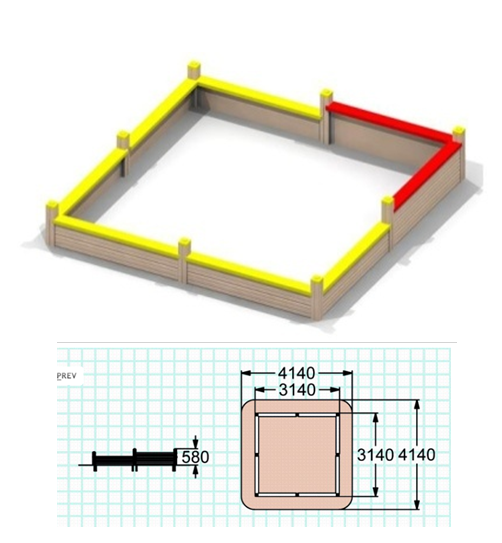 Sagatavoja : SID būvinženieris M. ArnavsB8 pielikums: Tehniskā piedāvājuma sagatavošanas vadlīnijasTehniskā piedāvājuma sagatavošanas vadlīnijasLai detalizēti varētu izvērtēt tehnisko piedāvājumu, Pretendentam jāiesniedz visa informācija, kas noteikta šajās vadlīnijās:Līguma izpildes organizatoriskā struktūra, norādot līguma īstenošanā iesaistītās puses, kā arī tehniskā personāla skaitu un to pienākumus.Darbu veikšanai izmantojamie mehānismi un iekārtas. Mehānismu un iekārtu saraksts jānoformē tabulas veidā, norādot, vai attiecīgais aprīkojums ir Pretendenta vai tā apakšuzņēmēja īpašums, vai tiek īrēts, izgatavošanas gadu, ražotāju un galvenos tehniskos parametrus. Detalizēts darba izpildes laika grafiks sasaistē ar finanšu plūsmu, nosakot izpildāmo darbu un veicamo pasākumu sākumu, beigas, ilgumu (pa nedēļām) un izmaksas, Būvdarbu vadītāja noslodzes laika grafiks, ievērojot pasūtītāju prasības un LR normatīvos tiesību aktus,Būvdarbu garantijas apraksts. Darbu organizācijas kārtība garantijas laikā, norādot detalizētu informāciju, kas atspoguļo darbu veicēja piedāvāto rīcību defektu novēršanai garantijas laikā pa darbu veidiem un papildus piedāvātajam garantijas laika termiņam iekļauj aprakstu ar šādu informāciju:garantijas darbu reģistrēšanas kārtība;saņemto iesniegumu, sūdzību un priekšlikumu aprites kārtība;defektu novēršanas kārtība pa darbu veidiem;būves pārbaudes kārtība, garantijas periodam beidzoties.Adrese:Gaujas iela 33A, Ādaži, Ādažu novads, LV-2164Reģistrācijas Nr.90000048472Tālrunis:67997350Fakss:67997828sastādīšanas vietadatumsInformācija par pretendentuInformācija par pretendentuInformācija par pretendentuInformācija par pretendentuInformācija par pretendentuPretendenta nosaukums:Pretendenta nosaukums:Reģistrācijas numurs:Reģistrācijas numurs:LV-LV-LV-Juridiskā adrese:Juridiskā adrese:LV-LV-LV-Pasta adrese:Pasta adrese:Tālrunis:Tālrunis:Fakss:E-pasta adrese:E-pasta adrese:Finanšu rekvizītiFinanšu rekvizītiFinanšu rekvizītiFinanšu rekvizītiFinanšu rekvizītiBankas nosaukums:Bankas kods:Konta numurs:Informācija par pretendenta kontaktpersonu (atbildīgo personu)Informācija par pretendenta kontaktpersonu (atbildīgo personu)Informācija par pretendenta kontaktpersonu (atbildīgo personu)Informācija par pretendenta kontaktpersonu (atbildīgo personu)Informācija par pretendenta kontaktpersonu (atbildīgo personu)Vārds, uzvārds:Ieņemamais amats:Tālrunis:Fakss:E-pasta adrese:Pretendenta nosaukums:Pilnvarotās personas vārds, uzvārdsPilnvarotās personas amats:Pilnvarotās personas paraksts:Nr.p.k.Būvobjekta nosaukums un veikto darbu raksturojumsBūvdarbu vērtība bez PVN (EUR)VietaPašu spēkiem veiktais darbu apjoms (% no būvdarbu vērtības bez PVN)Pasūtītājs (nosaukums, reģistrācijas numurs, adrese un kontakt- persona)Būvdarbu uzsākšanas un pabeigšanas gads un mēnesis1.<…><…><…><…><…><…>/<…><…><…><…><…><…><…><…>/<…><…><…><…><…><…><…><…>/<…>GalvenaisspeciālistsVārds un uzvārdsSertifikāta numurs (projektētājam un būvdarbu vadītājam)Profesionālā pieredze atbilstoši Nolikumā noteiktajām prasībāmStatuss (pretendents, personāl-sabiedrības biedrs, personu apvienības dalībnieks vai apakšuzņēmējs (Norādīt statusu) vai šo personu darbinieks vai darba ņēmējs vai darba vai uzņēmuma līgums tiks noslēgts, ja pretendentam tiks piešķirtas tiesības slēgt iepirkuma līgumu (Norādīt personas statusu, nosaukumu un speciālista statusu)Atbildīgais būvdarbu vadītājsIzglītības iestādeMācību laiks (no/līdz)Iegūtais grāds vai kvalifikācija<…><…>/<…><…><…><…>/<…><…><…><…>/<…><…>ValodaLasotRunājotRakstot<…><…><…><…><…><…><…><…><…><…><…><…>Laiks (no/īdz)Darba devējs vai Pasūtītājs (uzņēmuma līguma gadījumā)ValstsAmats un galveno darba pienākumu apraksts vai veicamā darba apraksts (uzņēmuma līguma gadījumā)<…>/<…><…><…><…><…>/<…><…><…><…><…>/<…><…><…><…>Projekta izpildes uzsākšanas un pabeigšanas gads un mēnesisProjekta izpildes vieta (valsts)Darba devējs vai Pasūtītājs (uzņēmuma līguma gadījumā)Pasūtītāja (klienta) nosaukums, reģistrācijas numurs, adrese un kontaktpersonaĪss veikto darbu apraksts, līgumcena<…>/<…><…><…><…><…><…>/<…><…><…><…><…><…>/<…><…><…><…><…>NoLīdz<1.perioda sākums><1.perioda beigas><2.perioda sākums><2.perioda beigas><…><…><Vārds, uzvārds><Paraksts><Datums><Darba devēja nosaukums><Reģistrācijas numurs><Adrese><Paraksttiesīgās personas amata nosaukums, vārds un uzvārds><Parkasttiesīgās personas paraksts>]Apakšuzņēmēja nosaukums, reģistrācijas numurs, adrese un kontaktpersonaNododamo darbu apjoms (% no Būvniecības kopējās cenas bez PVN)Īss apakšuzņēmēja veicamo būvniecības darbu apraksts<…><…><…><…><…><…><…><…><…><Paraksttiesīgās personas amata nosaukums, vārds un uzvārds><Paraksttiesīgās personas paraksts>